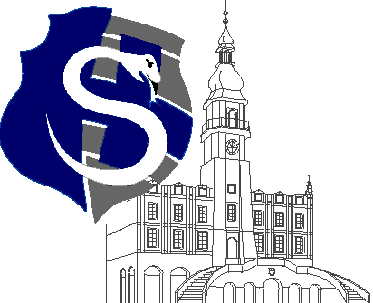 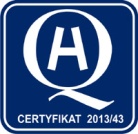 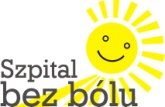 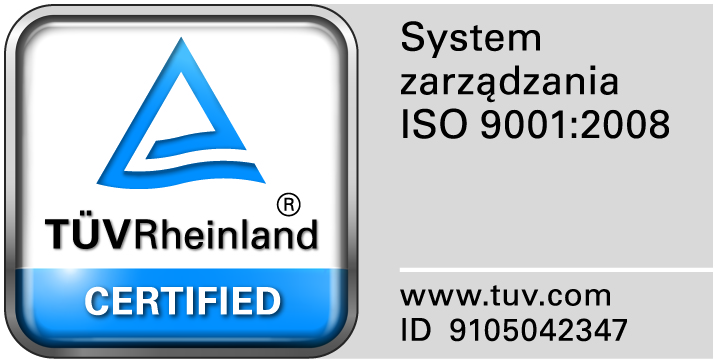 					                                                                                                                  									Zamość 2017-03-09	ZAINTERESOWANI   WYKONAWCY Dot:  Zapytanie ofertowe do postępowania  na  dostawę ręczników jednorazowych i papieru toaletowego. Zamawiający przesyła treść pytań nadesłanych do w/w postępowania wraz z odpowiedziami:Pytanie nr 1Prosimy o doprecyzowanie zapisów: w zaproszeniu mowa jest o umowie na 24 miesiące, natomiast w załączonym wzorze umowy w §7 wpisana został czas trwania umowy do 2019 roku ale §2 pkt. 1 mamy zapis mówiący o tym, że dostawy miałyby się odbywać sukcesywnie przez okres 12 miesięcy.  Który zapis jest zapisem obowiązującym?Odpowiedź:Czas trwania umowy to 24 m-ce.  Zamawiający poprawia zapis §2 pkt. 1 na:. Dostawy odbywać się będą sukcesywnie  przez okres 24 miesięcy.Pytanie nr 2Zadanie nr 2 - Czy Zamawiający dopuści ręcznik bez perforacji o dł. 280m z przeliczeniem liczby rolek (310m x 2 000 = 280 x 2 215 rolek) ?Odpowiedź: NIE